Point de vigilance pour la mise en place d’une séquence de co-intervention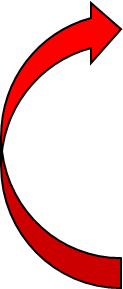 